государственное автономное профессиональное образовательное учреждение Новосибирской области«Новосибирский колледж парикмахерского искусства» «Как написать введение и заключение»Методические рекомендации по выполнению курсовой работы  для специальностей СПО43.02.02 «Парикмахерское искусство» 43.02.03 «Стилистика и искусство визажа» 43.02.04 «Прикладная эстетика» 43.02.12 «Технология эстетических услуг»43.02.13 «Технология парикмахерского искусства»Новосибирск, 2019УДК 377.5ББК 38.93Методические рекомендации предназначены в помощь обучающимся по специальностям укрупненной группы профессий 43.00.00  Сервис и туризм для выполнения курсовой работы / Под ред. Черницкой Н.В., Шариной Ю.В. - Новосибирск, ГАПОУ НСО «Новосибирский колледж парикмахерского искусства»,  2019. Методические рекомендации составлены на основе требований ФГОС СПО в соответствии с программой подготовки специалистов среднего звена по специальностям СПО 43.02.02 «Парикмахерское искусство», 43.02.03 «Стилистика и искусство визажа», 43.02.04 «Прикладная эстетика», 43.02.12 «Технология эстетических услуг», 43.02.13 «Технология парикмахерского искусства», рассмотрены на заседании методической комиссии,  рекомендованы к печати решением Методического совета.Разработчики: Черницкая Н.В., методист, преподаватель ВКК,  Шарина  Ю.В., преподаватель СОДЕРЖАНИЕПОЯСНИТЕЛЬНАЯ ЗАПИСКАСогласно Положению об организации выполнения и защиты курсовой работы в ГАПОУ НСО «Новосибирский колледж парикмахерского искусства», курсовая работа является одним из основных видов учебных занятий студентов.Выполнение студентами курсовой работы осуществляется на заключительном этапе изучения профессионального модуля, в ходе которого осуществляется обучение применению полученных знаний и умений при решении комплексных задач, связанных со сферой профессиональной деятельности будущих специалистов или видом профессиональной деятельности.Курсовая работа – это серьезное научное исследование студента. Написание курсовых работ является подготовкой студента к более серьезному научному исследованию – дипломной работе. Именно в процессе написания курсовой работы Вы сможете определить, в каком направлении Вам легче и интереснее работать, а также получите навыки поиска и систематизации источников литературы, изучения и анализа теоретического материала, самостоятельного выполнения практической работы.Данное пособие поможет Вам: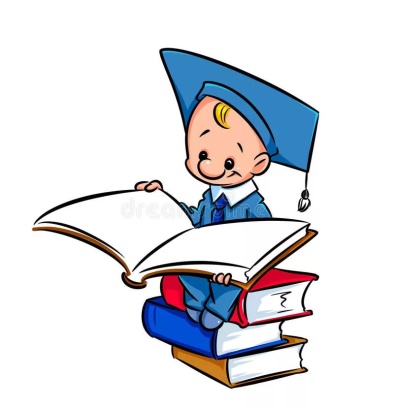 - выбрать тему, - выявить актуальность исследования, - поставить цель и задачи, - определить объект и предмет исследования, - увидеть проблему,- сформулировать гипотезу, - подобрать методы исследования, - спланировать работу,  - оценить полученные результаты. В общем, сделать все то, что вызывает у студента панику и мешает приступить к самостоятельному исследованию.РЕКОМЕНДАЦИИ К КУРСОВОЙ РАБОТЕ: КАК НАПИСАТЬ ВВЕДЕНИЕ И ЗАКЛЮЧЕНИЕ  Общая схема курсовой работыЧтобы понять, что сдал студент в скоросшивателе – настоящую курсовую или просто текст, имеющий некоторое отношение к названию, написанному на титульном листе – квалифицированному преподавателю достаточно посмотреть несколько страниц во Введении, Заключении и в основном содержании. На что обращают внимание преподаватели в первую очередь? Это надо знать и студентам, приступающим к курсовой работе. В основном, это две связки-цепочки ключевых элементов структуры курсовой работы: Тема – Цель – Объект и Предмет – Результат; Задачи – Распределение основного материала по главам и параграфам – Выводы. Обе цепочки связаны между собой, схематично это можно изобразить так. 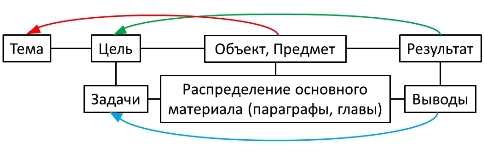 Рис.1 Структура курсовой работыРассмотрим, как работает эта схема на примере конкретной курсовой работы (далее примеры формулировок взяты из одной реальной курсовой). Тема курсовой работыОбычно тема курсовой работы выбирается из списка, который заранее составлен преподавателями. При выборе темы вам должно быть ясно не только о чём писать, но и где остановиться. Хорошая тема формулируется таким образом, чтобы в ней были чётко «проведены границы» того, что надо будет сделать в ходе курсовой работы. Очень короткая формулировка темы (из двух-четырёх слов) почти всегда оказывается слишком широкой. Например, по теме «Стрижки и укладки волос» ясно, о чём писать. Но где остановиться? На чём сосредоточить внимание: на истории стрижек и укладок, на перечне требований к рабочему месту парикмахера, на этапах стрижки и укладки, на использовании современных техник и материалов, на формировании образа клиента или на чём-то ещё? Поскольку такие границы в теме не установлены, то для её полноценного раскрытия потребуется подробно описать все стороны исследования. И не факт, что  Вы что-то не упустите. Поэтому тему нужно выбирать более узкую и ориентироваться на то, что:интересно Вам и актуально (важно) для клиента.Например, тема: Технология выполнения градуированной стрижки мужской.И даже если тема кажется понятной, всё равно уточните у научного руководителя, правильно ли вы её поняли. Так, после любой стрижки парикмахер выполняет укладку волос, иначе его работа будет не завершена. И этот этап тоже нужно раскрыть в исследовании (способы укладки, применяемые средства и т.д.). После всех этих раздумий и действий окончательный выбор темы состоялся. Тема: Технология выполнения градуированной стрижки мужской с укладкой волос. Актуальность темыОбоснование актуальности необходимо написать в самом начале введения. Постарайтесь уместить ваше мнение в один или два небольших абзаца. Чтобы указать актуальность темы курсовой работы правильно, автор должен объяснить, чем вызван его интерес к данному вопросу, и почему исследование необходимо провести именно сейчас. Главные моменты, позволяющие раскрыть актуальность темы курсовой работы:современность вопроса, выбранного для исследованияважность тематики, выбранной для курсовой работы.Чтобы рассказать об актуальности в курсовой работе автор должен проанализировать следующие моменты:состояние отрасли, в рамках которой проводится исследование, в настоящее времявозникновение новых исследовательских методов, приемов выполнения работыпоявление новой информации об объекте исследованияПри формулировке актуальности подумайте, почему именно сегодня важно изучать эту тему, что изменилось в мире.После чего нужно перейти непосредственно к теме курсовой работы, попутно отмечая выявленными вами проблемы, возможные варианты их решения.Пример:«Современное направление моды в мужских стрижках включает в себя всевозможную длину волос и непривычные на первый взгляд формы самих стрижек. Градуированная стрижка подходит для волос любой длины и структуры, для выполнения как классических, так и модельных причесок. Она придает прическе нужный объем и делает образ более привлекательным. Особую актуальность выполнение градуированной мужской стрижки приобретает, если необходимо провести коррекцию формы лица за счет удлиненных прядей, формирования объема и асимметрии. А для укладки прически на основе градуированной стрижки требуется совсем немного усилий, которые клиент легко может выполнить самостоятельно. Сегодня такая стрижка широко востребована на современном рынке парикмахерских услуг.Поэтому темой моей курсовой работы я выбрала «Технология выполнения градуированной стрижки мужской с укладкой волос».Основной особенностью градуированной мужской стрижки с укладкой является плавность переходов. Если мастер не обладает необходимым профессионализмом, есть риск, что образ будет выглядеть неаккуратно. Необходимо обратить особое внимание на чистоту выполнения срезов, методов и операций. Современные укладочные средства позволяют придать прическе желаемую форму, при этом важно правильно подобрать средства в зависимости от типа и структуры волос клиента. Еще одна проблема – правильно подобрать или разработать форму прически и выполнить ее с учетом особенностей формы лица, в том числе и корректируя недостатки».Проблема исследованияТребования к развертыванию проблемы исследования:Возможно более точное разделение между «проблематичным» противоречием, искомым или неизвестным, и «непроблематичным», как данным и известным. Например, известно, как выполнить градуированную стрижку мужскую с укладкой волос. Неизвестно – какая форма лица будет у клиента, структура, длина волос и т.п.Пример:«В курсовой работе будет рассмотрена проблема, как выполнить градуированную стрижку мужскую с укладкой волос с учетом индивидуальных особенностей клиента, скрыть недостатки и подчеркнуть достоинства».Формулирование гипотезыГипотеза  - предположение, которое может быть проверено опытным путем. Например, если мы применим разработанную технологию (приемы, методы), то сможем выполнить современную актуальную градуированную стрижку мужскую с укладкой волос для конкретного клиента.Гипотеза должна содержать утверждение, которое является полным или частичным решением или объяснением проблемной ситуации.Пример:Гипотеза: технология градуированной стрижки мужской с укладкой волос, разработанная с учетом индивидуальных особенностей, позволит скрыть недостатки и подчеркнуть достоинства клиента.Цель курсовой работыТема выбрана. Теперь нам нужна цель. Цель вытекает из темы. Зададим себе вопрос: с помощью чего организуется любая работа? Конечно, с помощью способов (методов, приёмов, организационных форм) и средств, причём не каких попало, а специально подобранных с учётом особенностей данной деятельности. Чем эффективней подбор способов и средств, тем продуктивней работа и лучше её результат. При формулировке цели конкретизируйте объект – дополните эпитетами: актуальная, модная, современная, креативная, востребованная прическа, укладка, окрашивание и т.п. Таким образом:«Цель курсовой работы – подобрать технологию выполнения градуированной стрижки мужской с укладкой волос на основе анализа техник мужских стрижек и укладок волос». Или  «Цель курсовой работы – разработать технологию и выполнить современную градуированную стрижку мужскую с укладкой волос с учетом индивидуальных особенностей клиента».Цель работы ориентируется на ее конечный результат и определяет, что именно будет получено в конце: описание технологии, разработка методики, выполнение практической работы  и т.д. Далее в любой практикоориентированной курсовой работе надо:охарактеризовать объект, определить место предмета в нём; изучить особенности предмета; выработать действия по достижению цели (сформулировать задачи); выполнить практическую часть работы;сделать выводы.Объект и предмет курсовой работыПоставив цель, перейдём к формулированию объекта и предмета курсовой работы. Для начала попробуем разобраться, в чём разница между объектом и предметом исследования. Это соотношение можно изобразить графически. В нашем случае предмет – это то, что ограничено рамками темы курсовой работы. Объект – то, внутри чего находится предмет, с чем он взаимодействует или частью чего является. Другими словами:Объект – это то, на что направлен процесс исследования, он вытекает из темы – что мы исследуем (женская вечерняя прическа, мужская стрижка, холодная укладка волос, химическая завивка, окрашивание волос и т.п.)Предмет – те свойства, стороны, особенности объекта, которые подлежат непосредственному изучению – технология выполнения, приемы исследования или выполнения, способы выполнения, элементы, формы, текстура прически и т.п.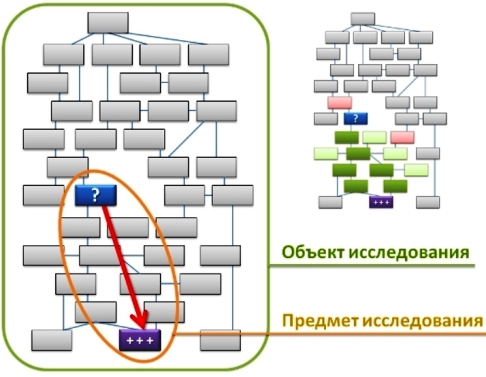 Характеризуя предмет, приходится учитывать и особенности объекта, поскольку они во многом определяют характеристики предмета. Знание объекта нужно, чтобы в ходе курсовой работы вести поиск в областях, смежных с предметом, выйти за пределы предмета и посмотреть на него «со стороны», но при этом не уйти от него слишком далеко. Определим объект и предмет изучения в нашей курсовой работе. Для этого ещё раз прочитаем её тему – Технология выполнения градуированной стрижки мужской с укладкой волос – и чётко определим, о чем идет речь: - стрижка мужская с укладкой волос; - технология выполнения градуированной стрижки мужской с укладкой волос.  Стрижка мужская с укладкой волос – широкое понятие, явно выходящее за рамки темы, ведь парикмахер должен владеть технологиями выполнения всех мужских стрижек и укладок волос, знать историю, знать инструменты, материалы и методы, применяемые при выполнении мужских стрижек, знать санитарные нормы, технику безопасности и др.Итак… Объект изучения: стрижка мужская с укладкой волос. С предметом ещё проще: хорошо сформулированная тема курсовой работы уже содержит в себе её предмет. В нашем случае нужно определить, какие приемы (способы, методы, техники) позволят овладеть технологией выполнения конкретной мужской стрижки – современной градуированной.Предмет курсовой работы:  способы (методы, техники, технология - по выбору) выполнения современной градуированной мужской стрижки с укладкой волос (холодной, горячей,  воздушной - по выбору).  Пример: Предмет курсовой работы:  технология выполнения современной градуированной мужской стрижки с холодной укладкой волос. Задачи курсовой работыТеперь – к задачам. Цель и задачи исследования (курсовой работы) образуют взаимосвязанные цепочки. Задачи  выступают в качестве этапов достижения главной цели. Их можно назвать промежуточными целями. Другими словами, задачи отражают те условия и действия, которые необходимо выполнить для достижения цели. Задачи курсовой работы: провести анализ литературы по выбранной теме (указать тему – «Технология выполнения градуированной стрижки мужской с укладкой волос») и охарактеризовать виды современных мужских стрижек и способов укладок; провести анализ методов выполнения современной градуированной мужской стрижки и способов укладки волос; провести выбор профессиональных  инструментов и материалов для выполнения градуированной стрижки мужской с холодной укладкой волос;разработать инструкционно-технологическую карту «Технология выполнения современной градуированной стрижки мужской с холодной укладкой волос» (или, в соответствии с целью, -  подобрать технологию выполнения современной градуированной стрижки мужской с холодной укладкой волос);  выполнить современную градуированную мужскую стрижку с холодной укладкой волос с учетом индивидуальных особенностей клиента.Конечно, это не единственный вариант выработки задач. Следует избегать большого количества задач – желательно, не более 4-5. Выбор методов и методик исследованияВ   любом исследовании (курсовой работе) выделяют теорию (что изучают, обзор литературы), методологию (каким путем), практику (выполнение прически, окрашивания волос и т.д.). Выбор определенного метода зависит от темы проекта, его целей и задач. Приемы должны соответствовать содержанию этапов исследования и способствовать получению максимально точных результатов на каждом из них. Методы исследования указываются во введении к курсовой. Расшифровывать каждый и прописывать его классификационную принадлежность не требуется, достаточно простого перечисления. Лишние писать не стоит: преподаватель может поинтересоваться, где именно и зачем они применялись, а вот специфические для сферы изыскания обозначить надо. Пример:Методы исследования: изучение литературы, анализ и обобщение информации, классификация (видов стрижки, материалов, способов и т.п.),  моделирование результата (прически), прогнозирование результата (окрашивания), опыт в выполнении практической работы (стрижки, прически и т.п.).Для исследования студент может выбрать тот метод, который считает наиболее оптимальным при поставленных целях и задачах.Теоретические методы исследованияПрактические методы исследованияРаспределение материала по главам и параграфамРаспространённая ошибка в курсовых работах состоит в том, что, сообщив во Введении о её задачах, студенты начисто «забывают» о них, и далее просто пишут о том, что показалось интересным или что проще найти, скачать, не вдаваясь в подробности. Чтобы этого не произошло, задачи сразу «привяжем» к содержанию глав и параграфов курсовой работы. Наиболее очевидный вариант – решению каждой задачи посвятить отдельный параграф. Так, 1-я и 2-я задачи рассматриваются в параграфах  Главы 1. Теоретическая часть (обычно включает еще и историю возникновения). Задачи 3, 4, 5 рассматриваются в Главе 2. Практическая часть. В главе 2 описываются основные этапы разработки технологии – подготовительный, технологический (основной) и заключительный. Каждый этап – новый параграф (например, 2.1 Подготовительные работы, 2.2 Технологическая часть (этап). В главу 2 также обязательно включен параграф «Техника безопасности».   Задачу 3 можно включить в параграф «Подготовительные работы»Результат курсовой работыРезультат курсовой работы – достижение поставленной цели. Если цель не достигнута, значит, результата нет, а из этого следует, что нет и работы как осмысленной целенаправленной деятельности по достижению заранее запланированного результата. Исходя из поставленной цели, в нашем случае результатом должна быть разработанная (подобранная) и выполненная технология современной градуированной стрижки мужской с холодной укладкой волос. В соответствии с гипотезой прическа должна помочь выполнить коррекцию формы лица клиента. В основной части описывается, как это реализовано. Прилагаются фотографии.Выводы по курсовой работеВ тексте курсовой работы достигнутый результат требуется кратко изложить в Заключении в виде выводов. Как их сформулировать? Вспомним задачи, поставленные в начале работы. Они же формулировались как условия и действия, которые надо выполнить для достижения цели, верно? А цель отражает желаемый результат. Вот и напишем, как решена каждая задача. В начале Заключения пишем абзац о том, что курсовая работа была посвящена такой-то проблеме. И сразу – о том, что материалы курсовой работы позволяют сделать ряд выводов. Выводы формулируем по задачам, сформулированным во Введении – к чему пришли, решая каждую из них. Начнём с первой задачи: провести анализ литературы (источников) по выполнению градуированной стрижки мужской с укладкой волос и охарактеризовать виды современных мужских стрижек и способов укладок. Что здесь будет результатом, что записать в качестве выводов? Ниже в кавычках приведены возможные формулировки.Выводы:1. «В ходе выполнения курсовой работы был проведен анализ следующих источников  …  <Указывается, какие материалы и  литература были изучены, какие возникли сложности при решении данной задачи, к каким результатам пришли>».	 Указывается, что были рассмотрены современные мужские стрижки и укладки, перечисляют виды современных мужских стрижек и способов укладок, дается их характеристика. Чтобы усилить весомость выводов, постараемся добавить в их формулировки указание на то, откуда взялся такой результат, например, на исследовательский метод, с помощью которого он получен. Так и пишем: 	«В результате изучения литературных и интернет-источников мы выяснили, что выделяют следующие современные мужские стрижки … ». 	«Под современной градуированной мужской стрижкой понимают …». 	«Современная мужская градуированная стрижка характеризуется … ». 	«Существующие способы укладки волос» … <перечисляем их особенности>».	 «Установлено, что существуют следующие способы выполнения укладки волос …». 	«Рассмотрены следующие способы коррекции формы лица при помощи стрижки и укладки …».	2. Вторая задача состояла в том, чтобы провести анализ методов выполнения современной градуированной мужской стрижки и способов укладки волос. Пишем выводы по ней: 	«Анализ учебной литературы и нормативных документов выявил следующие особенности методов выполнения градуированной мужской стрижки и способов укладки волос … <перечислить эти особенности>. 	«Изучение методов выполнения  градуированной мужской стрижки позволило выбрать формы стрижки и укладки, наиболее подходящие для данной модели … … <перечисление>». 	3. Третья задача: провести выбор профессиональных  инструментов и материалов для выполнения градуированной стрижки мужской с укладкой волос. 	«На основе проведённого анализа литературных и нормативно-правовых источников нами были отобраны профессиональные  инструменты и материалы для выполнения современной градуированной стрижки мужской с холодной  укладкой волос  <перечислить, дать характеристику>». 4. Четвертая задача: разработать инструкционно-технологическую карту «Технология выполнения современной градуированной стрижки мужской с холодной укладкой волос» (или, в соответствии с целью, -  подобрать технологию выполнения современной градуированной стрижки мужской с холодной укладкой волос).  	«В практической части курсовой работы была разработана инструкционно-технологическая карта «Технология выполнения современной градуированной стрижки мужской с холодной укладкой волос» (подобрана технология выполнения – указать, какая). При разработке (подборе) технологии учитывались индивидуальные анатомо-физиологические особенности и пожелания клиента и современные модные тенденции. 	5. Пятая задача: выполнить современную градуированную мужскую стрижку с холодной укладкой волос. Указывается, что удалось улучшить, какие показатели (умения, навыки) повысить.	«В соответствии с разработанной ИТК (подобранной технологией) была выполнена современная градуированная стрижка мужская с холодной укладкой волос». 	«В ходе работы был получен следующий опыт…, клиент был доволен стрижкой …, профессиональные навыки усовершенствованы … ».  	«Результаты выполненной работы позволили мне  узнать новые тенденции в мире моды …, развили коммуникативные навыки общения с клиентом, умения давать рекомендации по уходу за волосами в домашних условиях». 	«Освоенные приемы, методы, способы могут быть использованы в дальнейшей работе следующим образом … ».	Выводы готовы (в реальной работе, которая была взята для примера, их получилось пять, но количество выводов может быть и другим). Из них видно, что все задачи решены? Да! Решение задач привело нас к поставленной цели? Посмотрим. Цель ставилась – «разработать технологию и выполнить современную градуированную стрижку мужскую с холодной укладкой волос». «Технология разработана, современная градуированная стрижка мужская с холодной укладкой волос успешно выполнена на клиенте. Данная технология позволила выполнить коррекцию формы лица клиента за счет длинной челки и пышной формы теменной части прически». Значит, цель достигнута. Ура! Заканчиваем Заключение абзацем о том, что все поставленные задачи решены, цель курсовой работы достигнута.«Таким образом, все поставленные задачи … решены, цель курсовой работы … достигнута, гипотеза подтверждена».Интернет-источники:http://si-sv.com/publ/18-1-0-295  https://edunews.ru/students/kursovik/celi-i-zadachi-issledovaniya-v-kursovoj-rabote.htmlhttps://studopedia.ru/20_41165_ob-ekt-predmet-tsel-zadachi.html https://edunews.ru/students/kursovik/kak-pisat-metody-issledovaniya-kursovoj.html 
Стр.Пояснительная записка . . . . . . . . . . . . . . . . . . . . . . . . . . . . . . . .  4Общая схема курсовой работы . . . . . . . . . . . . . . . . . . . . . .5Тема курсовой работы . . . . . . . . . . . . . . . . . . . . . . . . . . . . ..5Актуальность темы  . . . . . . . . . . . . . . . . . . . . . . . . . . . . . . .6Проблема исследования. . . . . . . . . . . . . . . . . . . . . . . . . . . .8Формулирование гипотезы . . . . . . . . . . . . . . . . . . . . . . . . .8Цель курсовой работы . . . . . . . . . . . . . . . . . . . . . . . . . . . . .9Объект и предмет в курсовой работе . . . . . . . . . . . . . . . . .10Задачи курсовой работы  . . . . . . . . . . . . . . . . . . . . . . . . . . . .11Выбор методов и методик исследования . . . . . . . . . . . . . . 12Распределение материала по параграфам  . . . . . . . . . . . . 15Результат курсовой работы . . . . . . . . . . . . . . . . . . . . . . . .15Выводы по курсовой работе . . . . . . . . . . . . . . . . . . . . . . .16Интернет-источники . . . . . . . . . . . . . . . . . . . . . . . . . . . . . . . . . .19Анализ Материальное или умозрительное деление объекта, процесса, предмета, явления на составные части в целях изучения их особенностей и свойств. СинтезПроцедура, обратная анализу и органически связанная с ним. Заключается в соединении данных, полученных в ходе предшествующего рассмотрения отдельных элементов, в единое целоеКлассификацияРаспределение информации на основе сравнения. Простой, но эффективный способ структурирования подходит абсолютно для всех курсовых работАбстрагирование Отвлечение от второстепенных признаков для конкретизации интересующих свойства изучаемого предмета. Часто применяется в гуманитарной отрасли: в философии, филологии и других науках – чтобы выявить ключевые закономерности, скрытые под наслоением несущественных деталейАналогия Аргументированное присвоение атрибутов одного объекта другому на основании сходства их признаков. Существует в двух формах: ассоциативная - может объединять весьма далекие по природе явления и предметы; логическая - вероятностные выводы о подобии рассматриваемых единиц делаются, исходя из явлений, наблюдаемых при их параллельном изучении. Без аналогии невозможно идеальное и материальное моделированиеСравнение Устанавливает сходства и различия, определяет общее и специфическое, выявляет изменения, тенденции и закономерности. Первый уровень любого аналитического исследованияНаблюдениеСчитается простейшим методом, элементом других практических приемов. Это основа дальнейших практических или теоретических действий. Опирается на восприятие органами чувств предметной деятельности и приводит к результатам, не зависящим от воли наблюдателя. Может быть: прямым (визуальным) - информацию собирают без использования специальной техники; косвенным - данные получают вручную с помощью приборов и в автоматическом режиме регистрирующей аппаратуройИзмерениеОпределяет выраженное в общепринятых единицах численное значение изучаемой величины в сопоставлении с эталономОписаниеБазируется на результатах наблюдения (качественное) и измерения (количественное) и может квалифицироваться как их завершающая фаза. Собранная информация излагается языком научных понятий, схем, графиков, цифровых данных, которые затем приводятся в курсовой работеЭксперимент (опыт)По сути, частный случай наблюдения. Предусматривает опытное изучение предметов и явлений в естественной или преднамеренно созданной среде. Может проводиться непосредственно с исследуемым объектом или с его моделью и предоставляет возможность отследить их свойства в экстремальных условиях. Обязательное свойство достоверного опыта - повторяемостьМатериальное моделированиеРазновидность эксперимента. Строится на работе с искусственно созданными имитациями реальных объектов, оперирование с которыми в действительности сопряжено со значительными трудностями или вообще невозможно. Материальные модели могут быть подобны оригиналу: геометрически (муляжи, макеты); графически (чертежи, схемы); математически; физическиМоделирование - это также воспроизведение фрагмента действительности (ситуации, процесса и т. д.)АнкетированиеОпрос Тестирование Беседа Интервью Широко применяются в курсовых работах по социально-гуманитарным дисциплинам. Заключаются в сборе устной или письменной информации от собеседников или респондентов